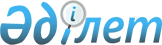 О внесении изменений в решение Шымкентского городского маслихата от 22 декабря 2015 года № 54/411-5с "О бюджете города Шымкент на 2016-2018 годы"
					
			С истёкшим сроком
			
			
		
					Решение Шымкентского городского маслихата Южно-Казахстанской области от 29 февраля 2016 года № 57/438-5с. Зарегистрировано Департаментом юстиции Южно-Казахстанской области 1 марта 2016 года № 3608. Срок действия решения - до 1 января 2017 года      В соответствии с пунктом 4 статьи 106 и с пунктом 1 статьи 109 Бюджетного кодекса Республики Казахстан от 4 декабря 2008 года, подпунктом 1) пункта 1 статьи 6 Закона Республики Казахстан от 23 января 2001 года "О местном государственном управлении и самоуправлении в Республике Казахстан" Шымкентский городской маслихат РЕШИЛ:

      1. Внести в решение Шымкентского городского маслихата от 22 декабря 2015 года № 54/411-5с "О бюджете города Шымкент на 2016-2018 годы" (зарегистрировано в Реестре государственной регистрации нормативных правовых актов за № 3484, опубликовано 8 января 2016 года в газете "Панорама Шымкента") следующие изменения:

      приложение 1 к указанному решению изложить в новой редакции согласно приложению к настоящему решению.

      2. Настоящее решение вводится в действие с 1 января 2016 года.

 Бюджет города Шымкент на 2016 год
					© 2012. РГП на ПХВ «Институт законодательства и правовой информации Республики Казахстан» Министерства юстиции Республики Казахстан
				
      Председатель сессии

      городского маслихата

Б.Салимов

      Секретарь городского

      маслихата

Н.Бекназаров
Приложение к решению
Шымкентского городского маслихата
от 29 февраля 2016 года № 57/438-5сПриложение 1 к решению
Шымкентского городского маслихата
от 22 декабря 2015 года № 54/411-5сКатегория

Категория

Категория

Категория

Сумма тысяч тенге

Класс

Класс

Наименование

Сумма тысяч тенге

Подкласс

Подкласс

Сумма тысяч тенге

1

1

1

1

2

3

I. Доходы

85 891 434

1

1

Налоговые поступления

43 850 230

01

Подоходный налог

15 190 263

2

Индивидуальный подоходный налог

15 190 263

03

Социальный налог

11 747 043

1

Социальный налог

11 747 043

04

Hалоги на собственность

5 360 543

1

Hалоги на имущество

3 502 153

3

Земельный налог

594 930

4

Hалог на транспортные средства

1 262 520

5

Единый земельный налог

940

05

Внутренние налоги на товары, работы и услуги

10 880 360

2

Акцизы

10 016 424

3

Поступления за использование природных и других ресурсов

177 311

4

Сборы за ведение предпринимательской и профессиональной деятельности

610 216

5

Налог на игорный бизнес

76 409

08

Обязательные платежи, взимаемые за совершение юридически значимых действий и (или) выдачу документов уполномоченными на то государственными органами или должностными лицами

672 021

1

Государственная пошлина

672 021

2

2

Неналоговые поступления

95 756

01

Доходы от государственной собственности

95 756

1

Поступления части чистого дохода государственных предприятий

1 056

4

Доходы на доли участия в юридических лицах, находящиеся в государственной собственности

9 200

5

Доходы от аренды имущества, находящегося в государственной собственности

85 500

3

3

Поступления от продажи основного капитала

311 000

01

Продажа государственного имущества, закрепленного за государственными учреждениями

10 000

1

Продажа государственного имущества, закрепленного за государственными учреждениями

10 000

03

Продажа земли и нематериальных активов

301 000

1

Продажа земли

260 000

2

Продажа нематериальных активов

41 000

4

4

Поступления трансфертов 

41 634 448

02

Трансферты из вышестоящих органов государственного управления

41 634 448

2

Трансферты из областного бюджета

41 634 448

Функциональная группа Наименование 

Функциональная группа Наименование 

Функциональная группа Наименование 

Функциональная группа Наименование 

Функциональная группа Наименование 

Сумма тысяч тенге

Функциональная подгруппа 

Функциональная подгруппа 

Функциональная подгруппа 

Функциональная подгруппа 

Сумма тысяч тенге

Администратор бюджетных программ

Администратор бюджетных программ

Администратор бюджетных программ

Сумма тысяч тенге

Программа

Программа

Сумма тысяч тенге

ІІ. Затраты

85 730 626

01

Государственные услуги общего характера

1 165 715

1

Представительные, исполнительные и другие органы, выполняющие общие функции государственного управления

1 051 077

112

Аппарат маслихата района (города областного значения)

19 257

001

Услуги по обеспечению деятельности маслихата района (города областного значения)

19 257

122

Аппарат акима района (города областного значения)

638 366

001

Услуги по обеспечению деятельности акима района (города областного значения)

228 953

003

Капитальные расходы государственного органа

409 413

123

Аппарат акима района в городе, города районного значения, поселка, села, сельского округа

393 454

001

Услуги по обеспечению деятельности акима района в городе, города районного значения, поселка, села, сельского округа

393 454

2

Финансовая деятельность

21 861

459

Отдел экономики и финансов района (города областного значения)

21 861

003

Проведение оценки имущества в целях налогообложения

21 861

9

Прочие государственные услуги общего характера

92 777

459

Отдел экономики и финансов района (города областного значения)

92 777

001

Услуги по реализации государственной политики в области формирования и развития экономической политики, государственного планирования, исполнения бюджета и управления коммунальной собственностью района (города областного значения)

92 777

02

Оборона

153 705

1

Военные нужды

53 705

122

Аппарат акима района (города областного значения)

53 705

005

Мероприятия в рамках исполнения всеобщей воинской обязанности

53 705

2

Организация работы по чрезвычайным ситуациям

100 000

122

Аппарат акима района (города областного значения)

100 000

006

Предупреждение и ликвидация чрезвычайных ситуаций масштаба района (города областного значения)

100 000

03

Общественный порядок, безопасность, правовая, судебная, уголовно-исполнительная деятельность

447 076

6

Уголовно-исполнительная система

26 035

451

Отдел занятости и социальных программ района (города областного значения)

26 035

039

Организация и осуществление социальной адаптации и реабилитации лиц, отбывших уголовные наказания

26 035

9

Прочие услуги в области общественного порядка и безопасности

421 041

485

Отдел пассажирского транспорта и автомобильных дорог района (города областного значения)

421 041

021

Обеспечение безопасности дорожного движения в населенных пунктах

421 041

04

Образование

41 516 426

1

Дошкольное воспитание и обучение

11 586 785

464

Отдел образования района (города областного значения)

11 323 819

009

Обеспечение деятельности организаций дошкольного воспитания и обучения

596 586

040

Реализация государственного образовательного заказа в дошкольных организациях образования

10 727 233

467

Отдел строительства района (города областного значения)

262 966

037

Строительство и реконструкция объектов дошкольного воспитания и обучения

262 966

2

Начальное, основное среднее и общее среднее образование

28 157 971

464

Отдел образования района (города областного значения)

24 520 125

003

Общеобразовательное обучение

23 573 123

006

Дополнительное образование для детей

947 002

467

Отдел строительства района (города областного значения)

3 637 846

024

Строительство и реконструкция объектов начального, основного среднего и общего среднего образования

3 637 846

4

Техническое и профессиональное, послесреднее образование

42 768

464

Отдел образования района (города областного значения)

42 768

018

Организация профессионального обучения

42 768

9

Прочие услуги в области образования

1 728 902

464

Отдел образования района (города областного значения)

1 728 902

001

Услуги по реализации государственной политики на местном уровне в области образования

57 486

005

Приобретение и доставка учебников, учебно-методических комплексов для государственных учреждений образования района (города областного значения)

803 309

015

Ежемесячная выплата денежных средств опекунам (попечителям) на содержание ребенка-сироты (детей-сирот), и ребенка (детей), оставшегося без попечения родителей

179 036

022

Выплата единовременных денежных средств казахстанским гражданам, усыновившим (удочерившим) ребенка (детей)-сироту и ребенка (детей), оставшегося без попечения родителей

25 452

029

Обследование психического здоровья детей и подростков и оказание психолого-медико-педагогической консультативной помощи населению

40 475

067

Капитальные расходы подведомственных государственных учреждений и организаций

623 144

06

Социальная помощь и социальное обеспечение

1 972 085

1

Социальное обеспечение

757 253

451

Отдел занятости и социальных программ района (города областного значения)

733 868

005

Государственная адресная социальная помощь

8 990

016

Государственные пособия на детей до 18 лет

686 580

025

Внедрение обусловленной денежной помощи по проекту Өрлеу

38 298

464

Отдел образования района (города областного значения)

23 385

030

Содержание ребенка (детей), переданного патронатным воспитателям

23 385

2

Социальная помощь

1 022 635

451

Отдел занятости и социальных программ района (города областного значения)

1 022 635

002

Программа занятости

113 048

006

Оказание жилищной помощи

29 000

007

Социальная помощь отдельным категориям нуждающихся граждан по решениям местных представительных органов

289 107

010

Материальное обеспечение детей-инвалидов, воспитывающихся и обучающихся на дому

8 205

013

Социальная адаптация лиц, не имеющих определенного местожительства

98 492

014

Оказание социальной помощи нуждающимся гражданам на дому

121 137

017

Обеспечение нуждающихся инвалидов обязательными гигиеническими средствами и предоставление услуг специалистами жестового языка, индивидуальными помощниками в соответствии с индивидуальной программой реабилитации инвалида

363 646

9

Прочие услуги в области социальной помощи и социального обеспечения

192 197

451

Отдел занятости и социальных программ района (города областного значения)

192 197

001

Услуги по реализации государственной политики на местном уровне в области обеспечения занятости и реализации социальных программ для населения

145 940

011

Оплата услуг по зачислению, выплате и доставке пособий и других социальных выплат

4 126

050

Реализация Плана мероприятий по обеспечению прав и улучшению качества жизни инвалидов

32 079

067

Капитальные расходы подведомственных государственных учреждений и организаций

10 052

07

Жилищно-коммунальное хозяйство

20 690 946

1

Жилищное хозяйство

9 522 286

467

Отдел строительства района (города областного значения)

7 638 136

003

Проектирование и (или) строительство, реконструкция жилья коммунального жилищного фонда

3 359 263

004

Проектирование, развитие и (или) обустройство инженерно-коммуникационной инфраструктуры

4 278 873

479

Отдел жилищной инспекции района (города областного значения)

17 458

001

Услуги по реализации государственной политики на местном уровне в области жилищного фонда

17 458

497

Отдел жилищно-коммунального хозяйства района (города областного значения)

1 866 692

001

Услуги по реализации государственной политики на местном уровне в области жилищно-коммунального хозяйства

112 647

004

Изъятие, в том числе путем выкупа земельных участков для государственных надобностей и связанное с этим отчуждение недвижимого имущества

1 719 717

033

Проектирование, развитие и (или) обустройство инженерно-коммуникационной инфраструктуры

817

049

Проведение энергетического аудита многоквартирных жилых домов

33 511

2

Коммунальное хозяйство

4 757 036

467

Отдел строительства района (города областного значения)

298 177

007

Развитие благоустройства городов и населенных пунктов

298 177

497

Отдел жилищно-коммунального хозяйства района (города областного значения)

4 458 859

018

Развитие благоустройства городов и населенных пунктов

170 695

028

Развитие коммунального хозяйства

2 090 463

029

Развитие системы водоснабжения и водоотведения

2 197 701

3

Благоустройство населенных пунктов

6 411 624

123

Аппарат акима района в городе, города районного значения, поселка, села, сельского округа

1 207 330

009

Обеспечение санитарии населенных пунктов

924 596

011

Благоустройство и озеленение населенных пунктов

282 734

497

Отдел жилищно-коммунального хозяйства района (города областного значения)

5 204 294

025

Освещение улиц в населенных пунктах

673 483

030

Обеспечение санитарии населенных пунктов

1 892 423

034

Содержание мест захоронений и захоронение безродных

62 837

035

Благоустройство и озеленение населенных пунктов

2 575 551

08

Культура, спорт, туризм и информационное пространство

3 382 431

1

Деятельность в области культуры

367 237

123

Аппарат акима района в городе, города районного значения, поселка, села, сельского округа

20 000

006

Поддержка культурно-досуговой работы на местном уровне

20 000

455

Отдел культуры и развития языков района (города областного значения)

345 237

003

Поддержка культурно-досуговой работы

176 263

005

Обеспечение функционирования зоопарков и дендропарков

168 974

467

Отдел строительства района (города областного значения)

2 000

011

Развитие объектов культуры

2 000

2

Спорт

2 219 000

465

Отдел физической культуры и спорта района (города областного значения)

2 011 733

001

Услуги по реализации государственной политики на местном уровне в сфере физической культуры и спорта

22 114

005

Развитие массового спорта и национальных видов спорта 

1 939 619

006

Проведение спортивных соревнований на районном (города областного значения) уровне

50 000

467

Отдел строительства района (города областного значения)

207 267

008

Развитие объектов спорта

207 267

3

Информационное пространство

554 346

455

Отдел культуры и развития языков района (города областного значения)

196 679

006

Функционирование районных (городских) библиотек

166 417

007

Развитие государственного языка и других языков народа Казахстана

30 262

456

Отдел внутренней политики района (города областного значения)

357 667

002

Услуги по проведению государственной информационной политики

357 667

9

Прочие услуги по организации культуры, спорта, туризма и информационного пространства

241 848

455

Отдел культуры и развития языков района (города областного значения)

21 913

001

Услуги по реализации государственной политики на местном уровне в области развития языков и культуры

21 913

456

Отдел внутренней политики района (города областного значения)

219 935

001

Услуги по реализации государственной политики на местном уровне в области информации, укрепления государственности и формирования социального оптимизма граждан

169 795

003

Реализация мероприятий в сфере молодежной политики

50 140

09

Топливно-энергетический комплекс и недропользование

4 362 421

1

Топливо и энергетика

3 430 071

497

Отдел жилищно-коммунального хозяйства района (города областного значения)

3 430 071

009

Развитие теплоэнергетической системы

3 430 071

9

Прочие услуги в области топливно-энергетического комплекса и недропользования

932 350

497

Отдел жилищно-коммунального хозяйства района (города областного значения)

932 350

038

Развитие газотранспортной системы

932 350

10

Сельское, водное, лесное, рыбное хозяйство, особо охраняемые природные территории, охрана окружающей среды и животного мира, земельные отношения

298 089

1

Сельское хозяйство

145 110

474

Отдел сельского хозяйства и ветеринарии района (города областного значения)

145 110

001

Услуги по реализации государственной политики на местном уровне в сфере сельского хозяйства и ветеринарии

72 003

005

Обеспечение функционирования скотомогильников (биотермических ям)

835

006

Организация санитарного убоя больных животных

252

007

Организация отлова и уничтожения бродячих собак и кошек

38 000

008

Возмещение владельцам стоимости изымаемых и уничтожаемых больных животных, продуктов и сырья животного происхождения

14 474

011

Проведение ветеринарных мероприятий по энзоотическим болезням животных

18 646

012

Проведение мероприятий по идентификации сельскохозяйственных животных 

900

6

Земельные отношения

74 072

463

Отдел земельных отношений района (города областного значения)

74 072

001

Услуги по реализации государственной политики в области регулирования земельных отношений на территории района (города областного значения)

74 072

9

Прочие услуги в области сельского, водного, лесного, рыбного хозяйства, охраны окружающей среды и земельных отношений

78 907

474

Отдел сельского хозяйства и ветеринарии района (города областного значения)

78 907

013

Проведение противоэпизоотических мероприятий

78 907

11

Промышленность, архитектурная, градостроительная и строительная деятельность

255 226

2

Архитектурная, градостроительная и строительная деятельность

255 226

467

Отдел строительства района (города областного значения)

50 955

001

Услуги по реализации государственной политики на местном уровне в области строительства

50 955

468

Отдел архитектуры и градостроительства района (города областного значения)

204 271

001

Услуги по реализации государственной политики в области архитектуры и градостроительства на местном уровне 

59 271

003

Разработка схем градостроительного развития территории района и генеральных планов населенных пунктов

145 000

12

Транспорт и коммуникации

10 603 971

1

Автомобильный транспорт

10 555 193

485

Отдел пассажирского транспорта и автомобильных дорог района (города областного значения)

10 555 193

022

Развитие транспортной инфраструктуры

7 386 364

023

Обеспечение функционирования автомобильных дорог

3 168 829

9

Прочие услуги в сфере транспорта и коммуникаций

48 778

485

Отдел пассажирского транспорта и автомобильных дорог района (города областного значения)

48 778

001

Услуги по реализации государственной политики на местном уровне в области пассажирского транспорта и автомобильных дорог 

48 778

13

Прочие

882 064

3

Поддержка предпринимательской деятельности и защита конкуренции

75 891

469

Отдел предпринимательства района (города областного значения)

75 891

001

Услуги по реализации государственной политики на местном уровне в области развития предпринимательства

75 891

9

Прочие

806 173

459

Отдел экономики и финансов района (города областного значения)

806 173

008

Разработка или корректировка, а также проведение необходимых экспертиз технико-экономических обоснований местных бюджетных инвестиционных проектов и конкурсных документаций концессионных проектов, консультативное сопровождение концессионных проектов

6 173

012

Резерв местного исполнительного органа района (города областного значения) 

800 000

14

Обслуживание долга

471

1

Обслуживание долга

471

459

Отдел экономики и финансов района (города областного значения)

471

021

Обслуживание долга местных исполнительных органов по выплате вознаграждений и иных платежей по займам из областного бюджета

471

ІІІ. Чистое бюджетное кредитование

0

ІV. Сальдо по операциям с финансовыми активами

0

V. Дефицит бюджета (профицит)

160 808

VI. Финансирование дефицита бюджета (использование профицита)

-160 808

